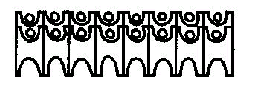 ———————————————————————KARLOVAC, VLADIMIRA NAZORA 10				 Ravnatelj ( telefon, fax): (047) 617-032,Računovodstvo  telefon:  (047) 611-726, fax: (047)617-031, Soc.radnik, med.sestra, psiholog: (047) 617-030,e-mail: korisnik201@mspm.hr                              IBAN:HR52 23900011100014340				                                              Matični br.: 03123464OIB: 85866981630		Ur.br.:46/18…Karlovac, 31.01.2018 .g.						- DRŽAVNI URED ZA REVIZIJU					            - MINISTARSTVO ZA DEMOGRAFIJU,OBITELJ,                                                                             MLADE I SOCIJALNU POLITIKUPODACI O PRORAČUNSKOM KORISNIKURKP: 07091, MB: 03123464  CENTAR ZA PRUŽANJE USLUGA U ZAJEDNICI VLADIMIR NAZOR47000 KARLOVAC, Vladimira Nazora 10Razina:  11Razdjel: 102Djelatnost: 8790  ostale djelatnosti socijalne skrbi sa smještajemB I LJ E Š K EZa razdoblje od 01.01.2017-31.12.2017.g.Bilješke uz BilancuAOP 002  Ukupna vrijednost nefinancijske imovine Indeks na AOP-u 002  je 100,0  s obzirom da  bitnog ulaganja u imovinu nije bilo . Iz sredstava proračuna dobivena su sredstva u iznosu  od 47.772,00 za zamjenu dotrajale i uništene postojeće opreme. Iz donacijskih sredstava za zamjenu postojeće opreme utrošeno je 27.139,00,00 kn , te 13080,00 kn iz sredstava dobivenih od Županije protekle godine.Rashodovana je oprema  nabavne vrijednosti 72116.00  a sadašnje vrijednosti odnosno neotpisane u iznosu od 1032,02 kn koja je teretila izvor financiranja.Ispravak vrijednosti je obračunat po propisanim stopama Pravilnika o proračunskom računovodstvu i računskom planu i ukupne je iznos od 141.908,53 kn knjižen na teret  izvora vlasništva.Tijekom godine nabavljen je sitan inventar u iznosu od 26.006,72  kn  i  u cijelosti stavljen u upotrebu i tada  je i otpisan.Rashodovan je sitan inventar  u iznosu od 66.388,07  kn te isknjižen iz poslovnih knjiga .AOP 063  Financijska imovina Financijska imovina sastoji se od novaca na žiro računu, potraživanja i rashoda budućih razdoblja Stanje žiro računa na dan 01.01.2017. 116.172,97 knStanje žiro računa na dan 31.12.2017.  88.696,65 knSredstva na žiro računu čine:Sredstva viška prihoda za obvezu povratka u proračun u iznosu od…………… 28.246,38 knPrihod od participacija za obvezu povrata u Ministarstvo……………………………500,00 knPrihod od kamata koje su obveza za povrat u proračun u iznosu od ………........     27,93 knVišak prihoda o donacija i pomoći u iznosu od …………………………………....59.922,34 knIskazana potraživanja čine:Potraživanja  prema HZZO-u  u iznosu od…………27.396,45 knPotraživanja od zaposlenika………………………… 2.054,97 knRashodi na cto 19 odnose se na plaću za prosinac 2017.g  u iznosu od 254.962,89 kn i obveze prema dobavljačima za isporučenu robu i usluge. U iznosu od 40.591,20 kn.AOP 	163, 165 ObvezeObveze iskazane na AOP-ima odnose se na obveze za zaposlene odnosno na plaću za prosinac 2017.g, u iznosu od 260.262,79 kn  a ista je isplaćena u siječnju 2018.g.Osim toga na navedenim pozicijama iskazane su obveze za materijalne rashode u iznosu od 53.062,38  kn.AOP 174  Ostale tekuće obvezeOstale tekuće obveze čine:Obveza povrata uplaćenih kamata……………………………………..….27,93Obveza prema proračunu za isplaćena bolovanja na teret HZZO ..22.096,55AOP 223, 232,233, 236Na AOP-u 232 iskazan je višak prihoda poslovanja u iznosu od 77.411,00Te manjak prihoda od nefinancijske imovine u iznosu od …………1.213,00Ostvareni manjak će se korigirati u slijedećem razdoblju  iz viška poslovanja iz ostalih izvora , odnosno nenamjenske donacije.Višak prihoda utvrđen je nakon obavljene  korekcije rezultataza kapitalne prihode i sučeljavanja manjka i viška po istim kategorijama i izvorima prihoda a u skladu sa Pravilnikom.AOP 245Izvan bilančni zapisi odnose se na imovinu ( stan) dobiven na korištenje na neodređeno vrijeme Od Državnog ureda za upravljanje državnom imovinom za potrebe stambene zajednice koji je u funkciji i koristi se u skladu sa provođenjem deinstitucionalizacije ustanova socijalne skrbi.TABLICE  Tablice danih zajmova i primljenih otplata ne prilažemo jer istih nemamo.Bilješke uz PR-RASAOP 001  Za razdoblje od 01.01.2017. do 31.12.2017. g ukupni prihodi iznose 4.492.798,82 kn te je indeks 103,9 što je neznatno povećanje u odnosu na prethodno razdoblje .AOP 045  Prihodi ostvareni  od subjekata unutar proračuna odnose se na .Sredstva iz Ministarstva kulture za financiranje Zimske likovne kolonije i aktivnosti u svezi s njom tijekom godine , Grada Karlovca  i Županije sa istom namjenom u ukupnom iznosu od 32.000,00 kn.Na AOP-u 069  iskazana su sredstva dobivena od nadležnog Ministarstva za financiranje nefinancijske imovine odnosno nabavu  opreme.AOP 	105  Prihodi ostvareni po posebnim propisima odnose se na prihode  participacije koju plaćaju korisnici odnosno njihovi roditelji i skrbnici prema rješenju nadležnog Centra za socijalnu skrb.AOP  123 124  Prihodi od prodaje proizvoda i usluga te pruženih usluga  odnose se topli obrok radnika koji se omogućuje zaposlenima uz plaćanje obračunatih troškova .Kapitalne donacije odnose se na procijenjenu doniranu opremu .AOP 127 Prihodi donacije Navedene donacije odnose se na tekuće i kapitalne donacije dobivene od pravnih i fizičkih osoba , koje su ili namjenske ili nenamjenske te je za ovu godinu iskazan visok indeks ostvarenja u odnosu na prethodnu godinu.AOP 148 Rashodi poslovanja su u skladu sa prihodima iznose 101,0 indeks.AOP 149, 154  Rashodi za zaposlene  su u skladu sa prihodima i smjernicama izvršenja proračuna .AOP 160,174,185  Materijalni rashodi su manji u odnosu na proteklo razdoblje  ( indeks 93,1) zbog smanjenja broja korisnika na stalnom smještaju.Veći su oni materijalni izdaci koje je nemoguće u potpunosti predvidjeti kao održavanje zbog nepredvidljivih i neočekivanih kvarova .Na AOP- u 184 je indeks 60,2 a kojom su iskazani troškovi za naknade UV  koji  su ove godine imali manji broj sjednica u odnosu na proteklu.AOP 193 Financijski rashodi  odnose se na naknade Fini za obavljene usluge koje su ove godine veće u odnosu na proteklu i na njih ne možemo utjecati.AOP 334 Rashodi za nabavu nefinancijske imovine odnose se na opremu nabavljenu kako bi zamijenili staru i uništenu koju je odobrilo Ministarstvo.      Iz sredstava donacija nabavljeni su glazbeni instrumenti za korisnike , kao i umjetna stijena za       provođenje slobodnog vremena korisnika.Iz sredstava Županije nabavljena je oprema za poludnevni boravak i to školskih klupa i stolica.AOP 637  Višak prihoda i primitaka raspoloživ u slijedećem razdoblju odnosi se na sredstva donacija i pomoći koja će se koristiti prema namjeni ili iskazanoj potrebi i odobrenju ravnateljice.    Bilješke uz obrazac P- VRIO AOP 001, 018 Na navedenim pozicijama  iskazana je neotpisana vrijednost rashodovane opreme.Osoba za kontakt: Dubravka Grguraš                                   odgovorna osoba  (potpis)Tel.:                047 611726      Odgovorna osoba: Nataša Horvat                                          -------------------------------------                                                                                                            MP.